MAT 104 TRY THIS YAKUBU UMAR SANDA18/sci14/026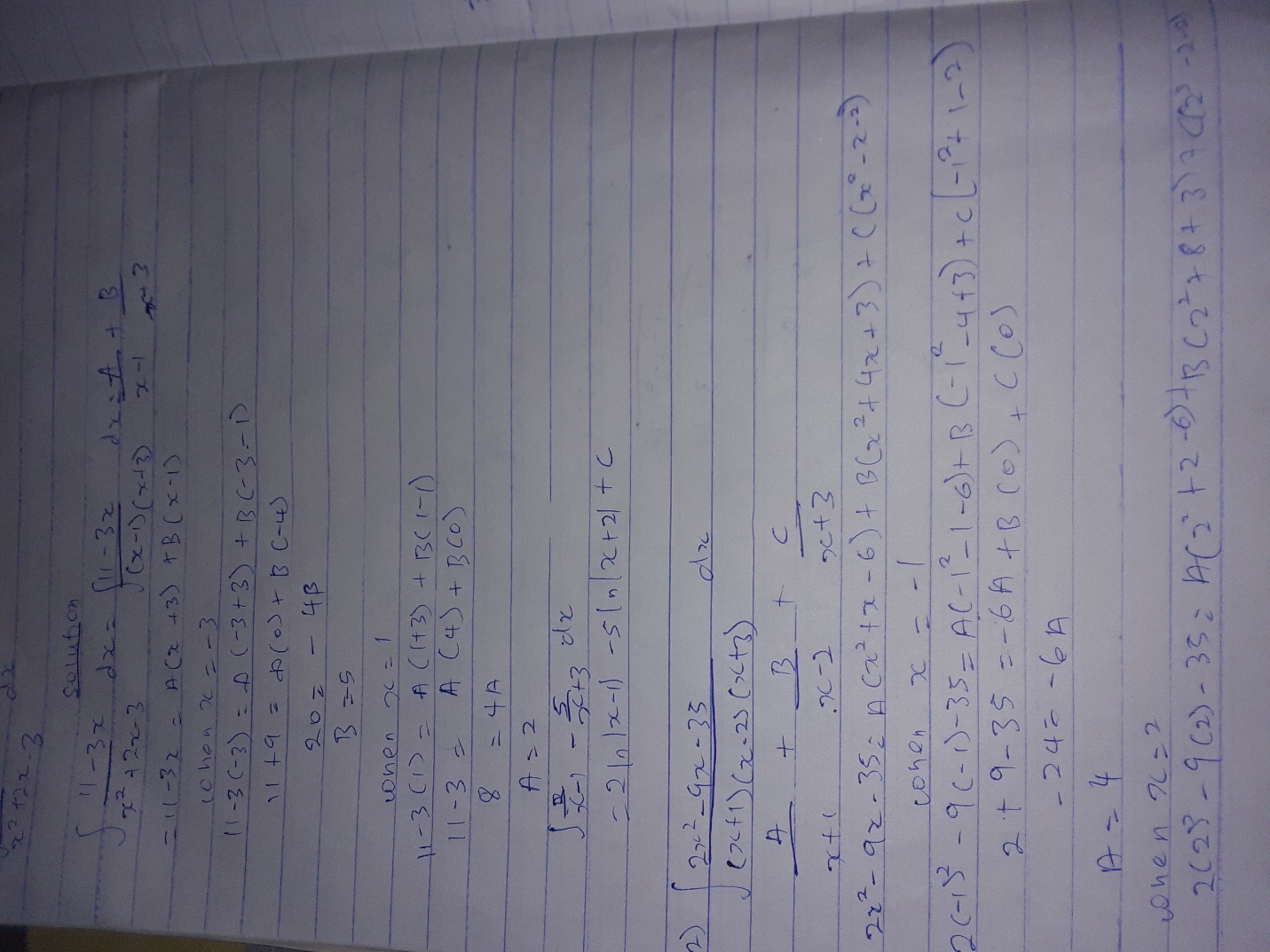 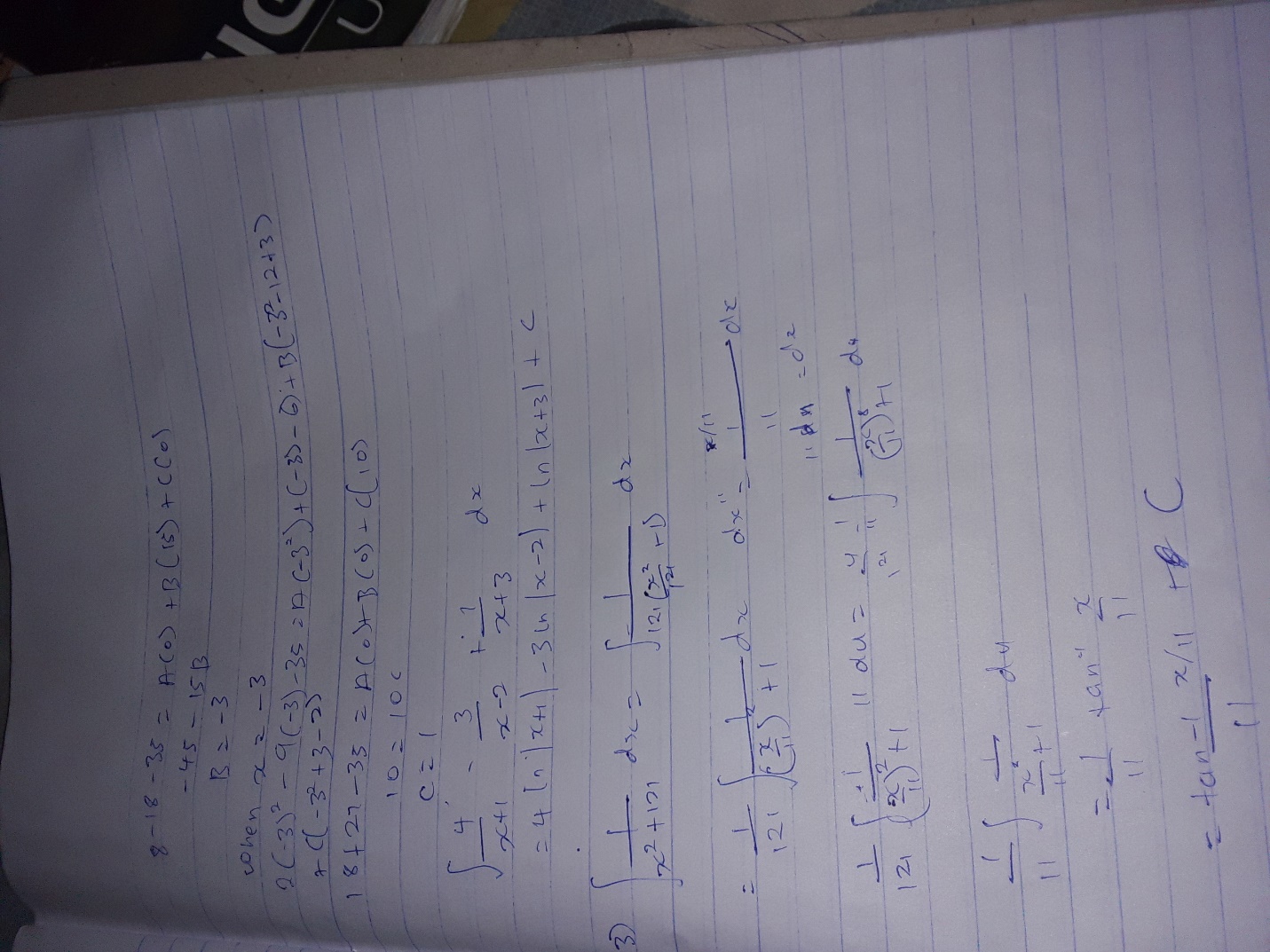 